【主催：焼津商工会議所工業部会】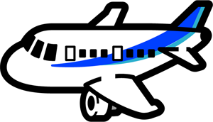 航空機のMRJ真冬のノリタケの森 視察開催毎年好評をいただいております。焼津商工会議所工業部会の視察研修会を開催いたします。今年は、話題の三菱重工グループが手掛けるMRJ（旅客機）の組立工場の見学と、ノリタケ食器として世界的ブランドで知られるノリタケの森を訪問します。是非お申込みください！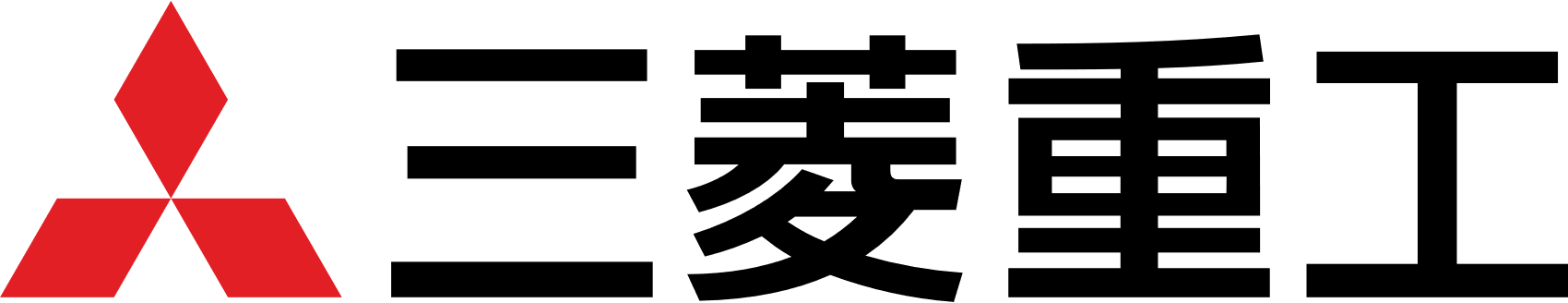 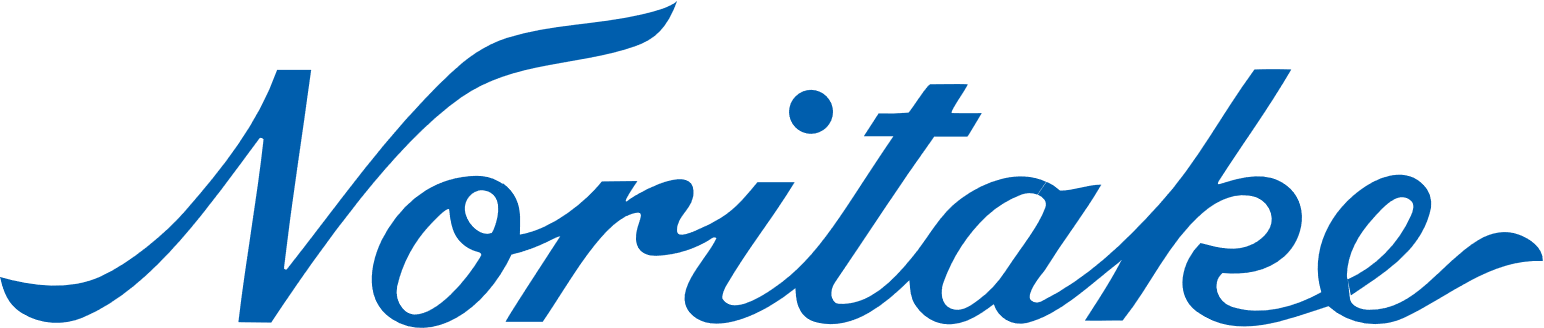 焼津商工会議所工業部会　視察研修会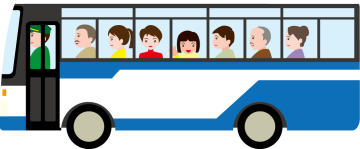 ＜参加申込書＞事業所名　　　　　　　　　　　　　　　☎申込先／担当　　焼津商工会議所　工業部会担当　増井　内田TEL 628-6251　FAX 628-6300個人情報の取扱いについて／個人情報については当視察事業の目的以外には使用いたしません。参加者名TEL参加者名FAX